附件1：所庆日程安排会议地点地图：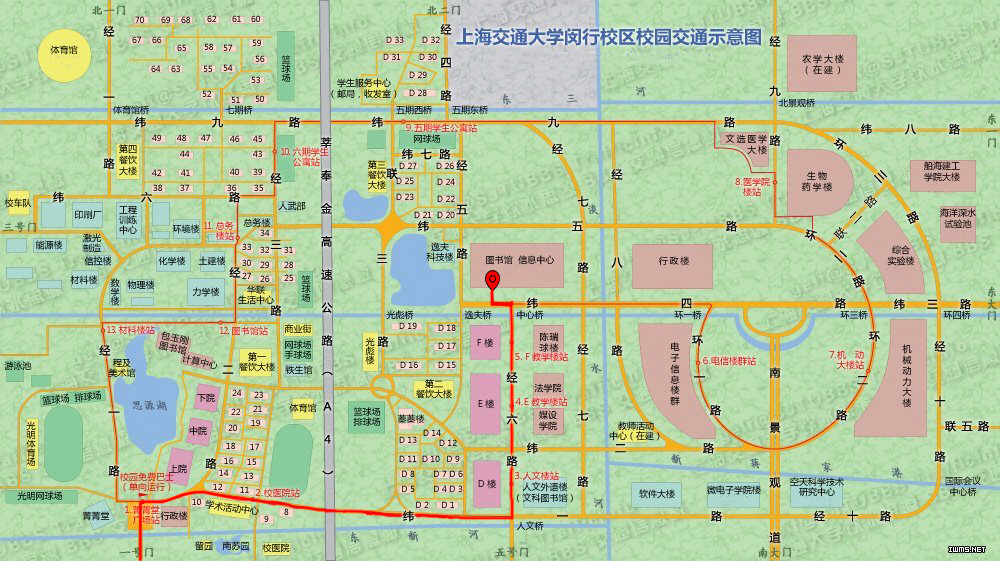 日期事项时间地点4月21日下午签到13:00-15：00交大闵行图书信息大楼8楼报告厅4月21日下午领导致辞15:00-15:30交大闵行图书信息大楼8楼报告厅4月21日下午振动所老教师及校友座谈15:30-16:30交大闵行图书信息大楼8楼报告厅4月21日下午全体合影16:30-17:00机动大楼前4月21日下午参观实验室17:00-17:50交大闵行振动所实验大厅4月21日晚聚餐18:00-20:00留园